                          Fiche d’inscription                                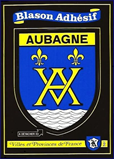 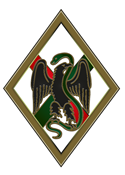 Trail du Garlaban organisé par le 1er Régiment étranger le vendredi 14 octobre 2022Joindre à ce bulletin :- Pour les personnels hors ministère de la défense, une photocopie d’un certificat médical de non contre-indication à la pratique du sport ou de la course à pied en compétition, datant de moins d’un an au jour de la course.- Le parcours long n’est ouvert qu’au personnels majeur- Le parcours découverte est ouvert aux mineurs sous la responsabilité de leurs parents.Renseignements :trailgarlaban1re2022@gmail.comInscriptions :traildugarlaban1re.jourdetrail.frJ’atteste l’exactitude des renseignements ci-dessus  Fait à                      le      /     / 2022                Signature obligatoire :NomPrenomPrenomSexeMFFParcours14 KM14 KM14 KM6 KM6 KMemailtéléphoneDate de naissanceDate de naissanceDate de naissanceCLOTURE DES INSCRIPTIONSCLOTURE DES INSCRIPTIONSCLOTURE DES INSCRIPTIONSCLOTURE DES INSCRIPTIONSCLOTURE DES INSCRIPTIONSCLOTURE DES INSCRIPTIONSCLOTURE DES INSCRIPTIONSCLOTURE DES INSCRIPTIONSCLOTURE DES INSCRIPTIONSCLOTURE DES INSCRIPTIONSAfin de garantir un accueil de qualité aux coureurs, le comité d’organisation à décider de limiter le nombre de participants, avec un maximum de 600 coureurs sur le parcours long (14KM) et à 400 marcheurs sur le parcours découverte (6KM)Le parcours de découverte ne sera pas chronométré.Afin de garantir un accueil de qualité aux coureurs, le comité d’organisation à décider de limiter le nombre de participants, avec un maximum de 600 coureurs sur le parcours long (14KM) et à 400 marcheurs sur le parcours découverte (6KM)Le parcours de découverte ne sera pas chronométré.Afin de garantir un accueil de qualité aux coureurs, le comité d’organisation à décider de limiter le nombre de participants, avec un maximum de 600 coureurs sur le parcours long (14KM) et à 400 marcheurs sur le parcours découverte (6KM)Le parcours de découverte ne sera pas chronométré.Afin de garantir un accueil de qualité aux coureurs, le comité d’organisation à décider de limiter le nombre de participants, avec un maximum de 600 coureurs sur le parcours long (14KM) et à 400 marcheurs sur le parcours découverte (6KM)Le parcours de découverte ne sera pas chronométré.Afin de garantir un accueil de qualité aux coureurs, le comité d’organisation à décider de limiter le nombre de participants, avec un maximum de 600 coureurs sur le parcours long (14KM) et à 400 marcheurs sur le parcours découverte (6KM)Le parcours de découverte ne sera pas chronométré.Afin de garantir un accueil de qualité aux coureurs, le comité d’organisation à décider de limiter le nombre de participants, avec un maximum de 600 coureurs sur le parcours long (14KM) et à 400 marcheurs sur le parcours découverte (6KM)Le parcours de découverte ne sera pas chronométré.Afin de garantir un accueil de qualité aux coureurs, le comité d’organisation à décider de limiter le nombre de participants, avec un maximum de 600 coureurs sur le parcours long (14KM) et à 400 marcheurs sur le parcours découverte (6KM)Le parcours de découverte ne sera pas chronométré.Afin de garantir un accueil de qualité aux coureurs, le comité d’organisation à décider de limiter le nombre de participants, avec un maximum de 600 coureurs sur le parcours long (14KM) et à 400 marcheurs sur le parcours découverte (6KM)Le parcours de découverte ne sera pas chronométré.Afin de garantir un accueil de qualité aux coureurs, le comité d’organisation à décider de limiter le nombre de participants, avec un maximum de 600 coureurs sur le parcours long (14KM) et à 400 marcheurs sur le parcours découverte (6KM)Le parcours de découverte ne sera pas chronométré.Afin de garantir un accueil de qualité aux coureurs, le comité d’organisation à décider de limiter le nombre de participants, avec un maximum de 600 coureurs sur le parcours long (14KM) et à 400 marcheurs sur le parcours découverte (6KM)Le parcours de découverte ne sera pas chronométré.